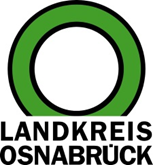 Landkreis Osnabrück	Sprechzeiten:	Der Landkreis im Internet:Am Schölerberg 1	Montag bis Freitag, 8.00 bis 13.00 Uhr.	http://www.lkos.de49082 Osnabrück	Donnerstag auch bis 17.30 Uhr.	Ansonsten nach VereinbarungCoronaregeln für Schulen und Kitas: Gesundheitsdienst setzt Beschlüsse der Gesundheitsministerkonferenz umOsnabrück. Der Gesundheitsdienst für Landkreis und Stadt Osnabrück begrüßt die Beschlüsse, die in der Gesundheitsministerkonferenz zur Quarantäne in Schulen und Kinderbetreuungseinrichtungen gefasst wurden.Ziel ist es, die Betreuung von Kindern in Schulen und Kitas wieder verlässlicher zu gestalten. Quarantänen von einzelnen Kontaktpersonen oder ganzen Gruppen, die als enge Kontaktpersonen eingestuft wurden, hatten immer wieder zu erheblichen Ausfallzeiten in der Betreuung geführt.Die geplante Verkürzung von erforderlichen Quarantänen für Kontaktpersonen auf fünf Tage ist der derzeitigen Coronalage, die gekennzeichnet ist durch wenige schwerwiegende Fälle in Krankenhäusern, angemessen.Zusätzliche Sicherheit wird durch einen negativen Test am Tag fünf erreicht, durch den die Quarantäne beendet werden kann. Im Sinne eines vergleichbaren Qualitätsstandards setzt der Gesundheitsdienst für Landkreis und Stadt Osnabrück hierbei auf PoC-Tests, die in Schnelltestzentren durchgeführt werden können. PCR-Testungen wären zwar noch sicherer, hätten aber den Nachteil eines Zeitverzuges um mindestens einen Tag.Die von den Gesundheitsministern bisher im Sinne einer Absichtserklärung gefassten Beschlüsse bedürfen jetzt noch eine Konkretisierung durch die Landesministerien.Die Vorbereitung für eine Umstellung der Quarantänemaßnahmen laufen im Gesundheitsdienst auf Hochtouren. Hier fehlt allerdings noch ein Signal vom Land. Die Quarantänezeit für positiv Getestete bleibt weiterhin bei vierzehn Tagen und kann durch einen Test nicht verkürzt werden.Landkreis Osnabrück  Postfach 25 09  49015 OsnabrückDie LandrätinDie LandrätinAn dieRedaktionReferat für Assistenzund Kommunikation-Pressestelle-Datum:	8.9.2021Zimmer-Nr.:	2063Auskunft erteilt:	Henning Müller-DetertDurchwahl:Referat für Assistenzund Kommunikation-Pressestelle-Datum:	8.9.2021Zimmer-Nr.:	2063Auskunft erteilt:	Henning Müller-DetertDurchwahl:Pressemitteilung
Tel.: (05 41) 501-Fax: (05 41) 501-e-mail:24634420mueller-detert@lkos.de